Viết thư quốc tế UPU lần thứ 48Viết thư quốc tế UPU lần thứ 48: Bài mẫu về người hùng là tiền vệ Quang Hải bao gồm các bài văn mẫu cho các bạn tham khảo thêm nhiều ý tưởng, khai thác tốt các chủ đề khác nhau chuẩn bị cho bài dự thi viết thư quốc tế UPU năm 2019. Mời các em học sinh tham khảo chi tiết.Thời hạn nộp bài dự thi Cuộc thi Viết thư Quốc tế UPU lần thứ 48 năm 2019 đang đến gần, các bạn học sinh cũng đang cố gắng hết sức tìm kiếm các bài viết mẫu để có ý tưởng hoàn thành bài. Một trong những ý tưởng viết thư UPU mang lại cảm hứng nhất trên mạng là về các cầu thủ Việt Nam, trong đó có Quang Hải.Bên dưới sẽ là phần giới thiệu một vài bài mẫu viết thư UPU về Quang Hải như người hùng đích thực, chủ đề này sẽ mang lại rất nhiều ý tưởng và cảm hứng cho các bạn trẻ khi trong năm qua Quang Hải cùng bóng đá Việt Nam đã thành công rực rỡ và hiện vẫn đang hướng đến những mục tiêu cao hơn phía trước.Như chúng ta đã biết, năm nay Cuộc thi Viết thư Quốc tế UPU lần thứ 48 sẽ có chủ đề: "Hãy viết một bức thư về người hùng của em" (Tiếng Anh: Write a letter about your hero). Liên minh Bưu chính Thế giới (UPU) gọi chủ đề năm 2019 là một "chủ đề truyền cảm hứng".Thật vậy, chủ đề năm nay khá rộng nên các bạn học sinh có thể tự do lựa chọn những vị anh hùng có thật ngoài đời, hoặc anh hùng trong lịch sử, trong truyền thuyết, trong truyện cổ tích..., hoặc đơn giản là ông bà, cha mẹ, anh chị em, bạn bè…, hoặc tất nhiên lựa chọn cả các thần tượng bóng đá như Quang Hải.Thời gian dự thi Cuộc thi Viết thư Quốc tế UPU lần thứ 48 năm 2019 sẽ chính thức khép lại vào ngày 15/2/2019 (tính theo dấu bưu điện). Bài dự thi viết thư UPU dài không quá 1.000 từ, viết tay trên 1 mặt giấy, cho vào phong bì có dán tem, và gửi thường qua đường bưu điện đến địa chỉ Báo Thiếu niên Tiền phong, số 5 Hòa Mã, Hà Nội.Bài mẫu viết thư UPU về Quang Hải sẽ mang lại rất nhiều ý tưởng và cảm hứng cho các bạn trẻ khi trong năm qua Quang Hải cùng bóng đá Việt Nam đã thành công rực rỡ và hiện vẫn đang hướng đến những mục tiêu cao hơn.Bài mẫu viết thư UPU về người hùng của em là Quang Hải, tiền vệ Đội tuyển Việt Nam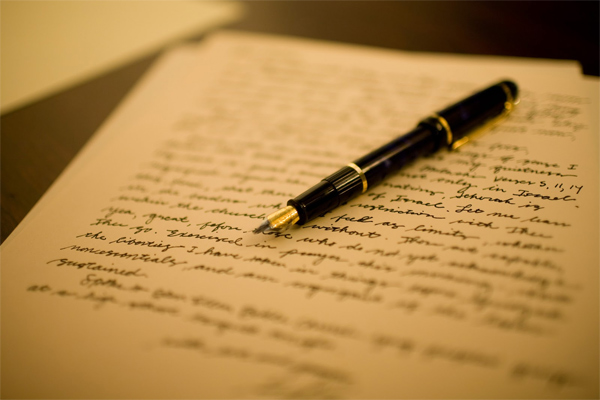 Bài tham khảo 1Thân gửi bạnTrong những bức thư trước chúng ta đã trao đổi với nhau một cách rất hào hứng về chức vô địch AFF Cup 2018 của Đội tuyển Việt Nam. Và bạn có hỏi tôi về cầu thủ mà tôi yêu thích nhất phải không?Nếu phải chọn ra cầu thủ ấn tượng nhất, tôi và chắc hẳn rất nhiều người khác sẽ nhắc đến Quang Hải, người hùng của đông đảo người hâm mộ bóng đá Việt Nam thời kỳ này.Nhắc đến Quang Hải thì chúng ta sẽ nhớ đến những pha xử lý bóng khéo léo, đầy cảm hứng và sáng tạo vô tận của anh, cùng với khả năng sút xa trái phá, và khả năng đá phạt hoàn hảo.Nhưng trên hành trình đến với chức vô địch AFF Cup vừa qua, chắc hẳn chúng ta cũng sẽ nhớ những lúc Quang Hải bị đối phương phạm lỗi liên tục, hết lần này đến lần khác, nhưng Quang Hải ngã xuống rồi vẫn đứng lên và thi đấu với tinh thần kiên định tuyệt vời.Sự cứng cỏi của Quang Hải có lẽ là yếu tố quan trọng để anh bước vào môi trường bóng đá chuyên nghiệp từ rất sớm. Sau khi được đào tạo ở trung tâm bóng đá trẻ Hà Nội, cùng một thời gian được đào tạo ở trung tâm Hoàng Anh Gia Lai - JMG cùng lứa Công Phượng, Văn Toàn, Văn Thanh, Quang Hải đã sớm trưởng thành trên mọi cấp độ.Tôi nhớ bắt đầu ấn tượng với Quang Hải trong màu áo U19 Việt Nam vào đến bán kết U19 Châu Á 2016. Rồi sau đó tôi càng ấn tượng hơn ở giải U20 World Cup 2017, nơi khả năng của Quang Hải và các đồng đội được thể hiện ở đấu trường thế giới dù chúng ta phải dừng bước sớm.Ở giải đấu này cú sút đập cột của U20 Honduras có lẽ là dấu ấn lớn nhất của Quang Hải, đánh dấu sự tỏa sáng của ngôi sao mới trên bầu trời bóng đá Việt Nam ở tuổi 20.Không lâu sau đó Quang Hải bắt đầu được gọi vào Đội tuyển quốc gia tham dự vòng loại Asian Cup và ghi được những bàn thắng đầu tiên.Để rồi sang năm 2018, Quang Hải là nhân tố then chốt trong đội quân của huấn luyện viên Park Hang-seo liên tiếp có những chiến tích thần kỳ như giải U23 Châu Á, ASIAD, hay AFF Cup. Sẽ không ai trong chúng ta quên bàn thắng trong mưa tuyết trắng của Quang Hải ở trận chung kết U23 Châu Á, cùng phong độ tuyệt vời ở giải đấu này.Sự ổn định của Quang Hải được duy trì giúp Đội tuyển Việt Nam lên ngôi vô địch AFF Cup, và rất xứng đáng khi Quang Hải nhận giải Cầu thủ xuất sắc nhất giải.Ở Hà Nội FC, lâu nay Quang Hải cũng sớm trở thành một thành viên trụ cột, với không ít "siêu phẩm" ở giải vô địch quốc gia. Tôi cũng rất ngưỡng mộ Quang Hải ở điểm này.Bạn chắc cũng đồng ý Quang Hải hiện nay đã là cầu thủ số 1 của bóng đá Việt Nam, và tôi tin rằng Quang Hải sẽ còn đạt được những đỉnh cao mới trong tương lai.Bản thân tôi thấy Quang Hải là người có cuộc sống ổn định, không có điều tiếng gì trong khi cũng rất chỉn chu khi xuất hiện trước truyền thông; điều đó khiến tôi khâm phục anh hơn.Quang Hải không chỉ là thần tượng, là người hùng của tôi mà chắc cũng là người hùng trong lòng nhiều bạn trẻ bởi anh mang lại niềm tin mạnh mẽ rằng bạn có thể vượt qua các giới hạn, nhất là giới hạn của bản thân, một cách hoàn hảo.Bạn thấy thế nào về Quang Hải? Hãy viết thư hồi đáp tôi sớm nhé.Tôi chờ đấy.Ký tên:…Bài tham khảo 2Chào bạn!Tôi viết về người hùng trong tôi, thật khó để biết được người hùng trong mình là ai nhưng khi đặt bút viết. Tôi đã chọn người hùng trong tôi không ai khác chính là cầu thủ Quang Hải mang số áo 19 của đội tuyển quốc gia Việt Nam.Anh Quang Hải hơn mình 8 tuổi và bằng tuổi của anh trai tôi nhưng anh tôi vẫn còn đang đi học đại học anh vẫn chưa làm được gì còn với anh Quang Hải anh đã làm được nhiều thứ mà biết bao người mong ước.Sinh ra tại huyện Đông Anh, Hà Nội, anh Quang Hải tham gia đội trẻ của Câu lạc bộ bóng đá Hà Nội từ năm 9 tuổi. Ở tuổi 16, anh đã giành chức vô địch Giải bóng đá U21 quốc gia 2013. Năm 2014, anh Quang Hải cùng đội trẻ của Hà Nội T&T giành á quân Giải bóng đá U17 quốc gia. Kể từ năm 2014, anh cùng Hà Nội T&T và sau đó là CLB Hà Nội vô địch liên tiếp Giải bóng đá U19 quốc gia các năm 2014, 2015, và 2016. Cùng năm 2016, anh cũng vô địch Giải bóng đá U21 quốc gia.Được đăng ký tham dự V-League từ năm 2014, song anh Quang Hải có trận đấu chuyên nghiệp đầu tiên vào năm 2015 trong màu áo Câu lạc bộ bóng đá Sài Gòn ở giải hạng nhất. Năm 2016, anh trở lại CLB Hà Nội, chơi ở vị trí tiền vệ và tiền đạo, giúp đội bóng vô địch V-League 2016, 2018 và về thứ 3 V-League 2017.Dù trẻ tuổi nhưng anh Quang Hải là thành viên đội tuyển Việt Nam giành ngôi á quân Giải vô địch bóng đá U19 Đông Nam Á 2014 và 2015. Thành tích cùng đội tuyển lọt tới bán kết Giải vô địch bóng đá U-19 châu Á 2016 cũng giúp anh sau đó trở thành đội trưởng của đội tuyển Việt Nam lần đầu tiên tham dự Giải vô địch bóng đá U-20 thế giới 2017. Sau đó, anh đóng góp 5 bàn thắng trong hành trình giành ngôi á quân Giải vô địch bóng đá U-23 châu Á của đội tuyển U-23 Việt Nam vào tháng 1 năm 2018. Anh cũng chơi cho đội tuyển Olympics Việt Nam lọt vào tới bán kết ASIAD 2018 và có mặt trong đội hình tiêu biểu của giải đấu.Anh Quang Hải lần đầu được ra sân trong màu áo Đội tuyển bóng đá quốc gia Việt Nam vào tháng 6 năm 2017. Cuối năm 2018, anh là "Cầu thủ xuất sắc nhất" và cùng đội tuyển quốc gia giành chức vô địch AFF Suzuki Cup 2018.Tháng 12 năm 2018, anh Quang Hải giành danh hiệu "Quả bóng vàng Việt Nam". Trước đó, anh cũng từng là chủ nhân của "Quả bóng đồng Việt Nam" năm 2017. Những thành tích ấn tượng giúp anh Quang Hải được trao tặng Huân chương Lao động hạng Ba và hạng Nhì của Nhà nước.Với những thành tích đó, anh Quang Hải không chỉ là người hùng của tôi mà chắc cũng là người hùng trong lòng nhiều bạn bởi anh đã thắp lên niềm tin chảy bỏng dù bạn không hoàn hảo nhưng bạn vẫn có thể làm mọi việc một cách hoàn hảo.Chào các bạn nhé!Thành Đạt